СОГЛАСОВАНО:                                                                                                                                                                                                                                                УТВЕРЖДАЮ:     Зам. мэра  района   Ю.А.Чемезов ________________А.Д. Султанов_____________                                                                                                                                   Мэр Зиминского  района ______________ Н.В.НикитинаП Л А Нработы администрации Зиминского районного муниципального образования и её структурных подразделений на март 2018 годаКомитет по образованию:01.03.2018г. 10.00ч. - Конкурс художественного чтения «Лаская нежным словом слух» (МКУК Хазанский КДЦ);01.03.2018г. 12.00ч. - Международный День ОАШ (по отдельному плану) – (МБОУ СОШ № 26 г. Зимы);01.03.2018г. - Формирование БД на ГИА- 9;02.03.2018г. - Планерное совещание руководителей ОО;02.03.2018г. 11.00ч. - Заседание районного детского парламента;02.03.2018г. 10.00ч. - Семинар-практикум «Организация работы с детьми с ОВЗ и УО» (МОУ Батаминская СОШ) – перенос с февраля;05.03.2018г. 14.00ч. - Консультационный пункт по аттестации (Комитет по образованию);05.03.2018г. 15.00ч. - Заседание районной проектной группы «Одаренные дети»;06.03.2018г. 10.00ч. - Расширенное заседание рабочей группы по внедрению комплекса ВФСК ГТО (учителя физической культуры) (ул. Сидельникова,4);06.03.2018г. 12.00ч. - Семинар учителей русского языка и литературы г.Саянск (отъезд от Комитета по образованию в 11-00);10.03.2018г. 10.00ч. - Соревнования по лыжным гонкам среди школьников, сдача норм ГТО для всех ступеней (с. Кимильтей);13.03.2018г. 10.00ч. - Совещание с заместителями директора по ВР, педагогами-организаторами по теме «Мастерская организатора» (Комитет по обр-ю);14.03.2018г. - МКП ФГОС ДО «Технология проектной деятельности Л.Морозовой»;14.03.2018г. 10.00ч. - Мастер – класс как форма повышения квалификации педагогов» (Комитет по образованию);15.03.2018г. 9.30ч. - Мониторинг по математике выпускников 9-х классов (МОУ Ухтуйская СОШ);16.03.2018г. 10.00ч. - Работа муниципальной предметной комиссии по проверке работ по математике (Комитет по образованию);16.03.2018г. - Ведомственный  контроль за соблюдением трудового законодательства и иных нормативных правовых актов, содержащих нормы трудового права в МДОУ  Кимильтейский  детский сад «Колосок»;16.03.2018г. - Тематическая проверка «Организация образовательного процесса в образовательной организации» в МДОУКимильтейский  ДС «Колосок»;19.03.2018г. - Тематическая проверка «Эффективность организации внутришкольного контроля образовательной организации по реализации ФГОС» в МОУ Хазанская СОШ;20.03.2018г. - ВПР по иностранному языку 11 класс; 20.03.2018г 10.00ч. - РМО учителей начальных классов;20.03.2018г. -  РМО педагогов дополнительного образования «Организация преемственности при реализации дополнительных общеразвивающих программ» (МОУ Ухтуйская СОШ);22.03.2018г. 10.00ч. – Мун.консульт.пункт ФГОСОВЗ «Организация внеурочной деятельности с детьми с ОВЗ и УО», (Комитет по образованию);23.03.2018г. - Консультационные пункты по географии, физике для обучающихся   9 классов по подготовке к ОГЭ (МОУ Самарская СОШ);28.03.2018г. 10.00ч. - Педагогический форум «Развитие образования Зиминского района -2018» (МКУК Кимильтейский КДЦ, МОУ Кимиль.СОШ);29.03.2018г. 10.00ч. - РМО социальных педагогов и педагогов-психологов «Наставничество как инструмент эффективной социализации современных подростков» (МОУ Ухтуйская СОШ);30.03.2018г. - Планерное совещание руководителей ОО;30.03.2018г. 11.00ч. - Аттестация руководителей на соответствие занимаемой должности (МОУ Хазанская СОШ, МДОУ Хазанский д/сад);30.03.2018г. 15.00ч. - Заседание методического совета (Комитет по образованию).Комитет по культуре:В т.м. Организация работы по привлечению пользователей библиотек в областных конкурсах: «Семейная реликвия», «Кедровый орешек», «Мы живем вокруг Байкала», «Они сражались за Родину». (МКУК «МЦБ Зиминского района», Центральная детская библиотека, с. Кимильтей); 03.03.2018г. - Литературный час «Спасибо Вам, любимый автор!» в рамках Всемирного дня писателя (МКУК «МЦБ Зиминского района»;)05.03.2018г. - Встречи с воинами-интернационалистами из цикла мероприятий по патриотическому воспитанию «Быть патриотом» (с. Филипповск);06.03.2018г. 11.00ч. - Дни информации для пенсионеров (МКУК «КДЦ Хазанского МО»);07.03.2018г. - Литературно - поэтический вечер «Прекрасных женщин имена» (МКУК «МЦБ Зиминского района»);14.03.2018г. - День православной книги «Духовное сияние слова» (МКУК «МЦБ Зиминского района»);15.03.2018г. - Участие в работе зонального семинара (МКУК «МЦБ Зиминского района»);15.03.2018г. 11.00ч. - День специалиста для пенсионеров (МКУК «КДЦ Кимильтейского МО» Перевозский ДД)До 16.03.2018г. – Реализация проекта «Мы за великую Россию!»  (МКУК «МЦБ Зиминского района»);20.03.2018г. 11.00ч. - Совет директоров (Комитет по культуре администрации Зиминского района);21.03.2018г. - Поэтическая Акция «Поэзию, как трепет сердца, никто не может отменить!» (МКУК «МЦБ Зиминского района»,  ЦДБ с. Кимильтей);22.03.2018г. - Интеллектуально- экологический час «Её величество- ВОДА», посвященный Всемирному дню водных ресурсов (ЦДБ с. Кимильтей);23.03.2018г. 11.00ч. - Совещание по итогам 2017года;24.03.2018г. – 31.03.2018г. - Неделя детской книги «Книжек много прочитай – открывай и узнавай!» (Центральная детская библиотека с. Кимильтей);28.03.2018г. - Проведение семинара – тренинга «Социальное проектирование. От идеи к проекту. Технология написания заявок на гранты. Как и где получить грантовую поддержку?» (Комитет по культуре администрации Зиминского района)31.03.2018г. - Встречи с воинами-интернационалистами из цикла мероприятий по патриотическому воспитанию «Быть патриотом» (с. Батама);Сектор по физической культуре и спорту (отдел  по ФКС и МП):06.03.2018г.- Расширенное заседание рабочей группы по внедрению ВФСК ГТО, (Сидельникова,4);Отдел по молодежной политике:01.03.2018г. 11.00ч. - Урок мужества «Будь патриотом!» (МОУ Батаминская СОШ);01.03.2018г. 13.00ч. - Урок мужества «Будь патриотом!» (МОУ Хазанская СОШ);05.03.2018г. 11.00ч. - Заседание коллегии министерства по молодёжной политике Иркутской области (г. Иркутск);В теч.месяца - Областная акция по пропаганде ЗОЖ «Будущее за нами!» (по отдельному плану);До 20.03.2018г. - Региональный этап молодежных авторских  проектов  « Моя страна - моя Россия»;                                                                                                                  Управляющий делами                                                                                                                                                                Т.Е. Тютнева509.00 Планерное совещание при  зам. мэра района  по социальным вопросам каб. № 10509.00 Планерное совещание при  зам. мэра района  по управлению муниципальным  хозяйством каб. № 10211.00  Заседание коллегии министерства по молодёжной политике Иркутской области (г. Иркутск)16.30 Аппаратное совещание  каб. №1011209.00 Планерное совещание при  зам. мэра района  по социальным вопросам каб. № 10509.00 Планерное совещание при  зам. мэра района  по управлению муниципальным  хозяйством каб. № 10211.00 Заседание МВК по  охране труда 12.00  Отчёт Мэра перед населением ЗР (Зулумайское МО, с. Зулумай)15.00  Отчёт Мэра перед населением ЗР (Батаминское МО, с. Батама)1909.00 Планерное совещание при  зам. мэра района  по управлению муниципальным  хозяйством каб. № 10215.00 Заседание бюджетной комиссии 16.30 Аппаратное совещание  каб. №1012609.00 Планерное совещание при зам. мэра района  по соц.вопросам каб. № 10509.00 Планерное совещание при зам. мэра района  по управлению муниципальным хозяйством каб. № 10210.00 Аукцион по продаже земельного участка 10.00  Районный профориентационный фестиваль «Парад профессий», КДЦ с. Самара15.00 Отчёт Мэра перед населением ЗР (Хазанское МО, п. Ц-Хазан)610.00  Расширенное заседание рабочей группы по внедрению ВФСК ГТО13.00 Заседание КЧС1310.00 Совет  глав МО каб. №10111.00 Заседание рабочей группы по выборам13.00 Встреча с депутатом Зак.Собрания Ирк.обл. (Бухановым В.В.) каб. 101. 2014.00 Определение участников аукциона по продаже земельного участка14.00  Районный  клуб КВН для старшего поколения 1 игра года14.00 Заседание МВК по снижению неформальной занятости 14.30  Рассмотрение заявок на участие в аукционе по продаже имущества ЗРМО2710.00 Планерное совещание при мэре района с присутствием глав МО каб. №10110.00 Определение участников аукциона на право заключения договора аренды10.00 Заседание Молодежной Думы, членов ЗРМОО «Лидеры» Отдел по ФКСиМП14.00  Заседание антинаркотической комиссии каб.10117.00  Отчёт Мэра перед населением ЗР (Услонское МО, с. Самара)709.00 Кассовый план1414.00  Отчёт Мэра перед населением ЗР (Новолетниковское МО, с. Новолетники)16.00  Отчёт Мэра перед населением ЗР (Масляногорское МО, с. Масляногорск)2110.00 Коорд. совет по патриотическому воспитанию молодежи. каб. № 10514.00 Проведение выбора зем.уч. гражданами, состоящими на земельном учёте 14.00 Заседание МВК по координации д-ти в сфере формирования доступной среды для инвалидов и ММГ, каб.№ 105.15.00 Отчёт Мэра перед населением ЗР (Покровское МО, с. Покровка)2810.00 Педагогический форум «Развитие образования Зим.района-2018г.» 15.00  Отчёт Мэра перед населением ЗР (Филипповское МО, с. Филипповск)18.00  Отчёт Мэра перед населением ЗР (Ухтуйское МО, с. Ухтуй)Поздравление с 90-летием Солдатенко Марию Дмитриевну (с.Масляногорск);Брагину Лидию Артемьевну (с. Басалаевка)111.00 – 13.00 Урок мужества «Будь патриотом!» (МОУ Батаминская СОШ, МОУ Хазанская СОШ)ВЫХОДНОЙ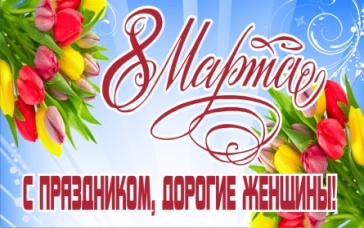 1510.00 Заседание КДН и ЗП каб. № 10514.00 Заседание организационного комитета по подготовке к юбилею   Зиминского района 2210.00 Аукцион по продаже имущества ЗРМО10.00 Районный конкурс «Зарница»(МОУ Ухтуйская СОШ) 11.00  День работников культуры14.00 Комиссия по безопасности дорожного движения                  Поздравление с 90-летием   Кулиш Галина Ивановна  (с. Масляногорск)2910.00 Заседание КДН и ЗП каб. № 10511.00 Заседание земельной комиссии 13.00  Заседание Думы Зиминского МР215.00  Полуфинал игр районного КВН «Весенний переполох», КДЦ с. Самара9ВЫХОДНОЙ1613.00 Отчёт Мэра перед населением ЗР (Харайгунское МО, с. Харайгун)2310.00  Районный конкурс «Мисс Весна-2018»10.00  Районный интеллектуальный конкурс «Эрудит»14.00  Отчёт Мэра перед населением ЗР (Кимильтейское МО, с. Кимильтей)16.00  Отчёт Мэра перед населением ЗР  (Услонское МО, с. Услон)3010.00 Заседание МВК по профилактике правонарушений, каб. 105.14.00  Отчёт Мэра перед населением ЗР (Буринское МО, с. Буря)310.00 Районный День здоровья (с. Филипповск)12.00 Поздравление с 95-летиемКондратьева Алексея Кирилловича (с. Кимильтей) 1011.00 Сдача норм. комп. ГТО по лыжным гонкам. (с. Кимильтей)1711.00 Районные соревнования по волейболу   (с. Кимильтей)2411.00  Спартакиада  среди жителей и работников предприятий Зиминского района. Волейбол. (с. Кимильтей)3010.00 Заседание МВК по профилактике правонарушений, каб. 105.14.00  Отчёт Мэра перед населением ЗР (Буринское МО, с. Буря)310.00 Районный День здоровья (с. Филипповск)12.00 Поздравление с 95-летиемКондратьева Алексея Кирилловича (с. Кимильтей) 1011.00 Сдача норм. комп. ГТО по лыжным гонкам. (с. Кимильтей)18Выборы Президента Российской Федерации2411.00  Спартакиада  среди жителей и работников предприятий Зиминского района. Волейбол. (с. Кимильтей)3010.00 Заседание МВК по профилактике правонарушений, каб. 105.14.00  Отчёт Мэра перед населением ЗР (Буринское МО, с. Буря)